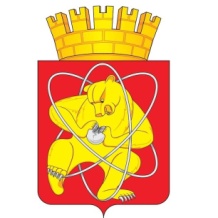 Муниципальное образование «Закрытое административно – территориальное образование Железногорск Красноярского края»СОВЕТ ДЕПУТАТОВ  ЗАТО  г. ЖЕЛЕЗНОГОРСК РЕШЕНИЕ  19 октября 2017 г.                                                                                                                23-94Рг. ЖелезногорскО внесении изменений в решение Совета депутатов ЗАТО г. Железногорск от 20.07.2010 № 6-35Р «Об утверждении Положения “О бюджетном процессе в ЗАТО Железногорск”»В соответствии с Бюджетным кодексом Российской Федерации, Федеральным Законом от 06.10.2003 № 131-ФЗ «Об общих принципах организации местного самоуправления в Российской Федерации», Уставом ЗАТО Железногорск, Совет депутатовР Е Ш И Л:Внести следующие изменения в приложение № 1 к решению Совета депутатов ЗАТО г. Железногорск от 20.07.2010 № 6-35Р “Об утверждении Положения «О бюджетном процессе в ЗАТО Железногорск»” (далее -Положение):Абзац 8 пункта 5.1. раздела 5 признать утратившим силу. 2. Контроль за исполнением настоящего решения возложить на председателя комиссии по бюджету, финансам и налогам А.И. Коновалова.3. Настоящее решение вступает в силу после его официального опубликования. Исполняющий обязанностиГлавы ЗАТО г. Железногорск                                                                А.И. Коновалов